Publicado en Santa Perpétua de Mogoda el 24/01/2023 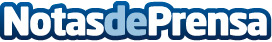 HUNA GENTE CONSCIENTE comercializa un innovador producto para aliviar los dolores menstruales y muscularesSe trata de un novedoso dispositivo de calor que combina la acción de los minerales y de las hierbas medicinalesDatos de contacto:Pilar AlcodoriHorario: de 9:00 a 14:00 h(93) 595.44.55Nota de prensa publicada en: https://www.notasdeprensa.es/huna-gente-consciente-comercializa-un Categorias: Sociedad Medicina alternativa Consumo Sostenibilidad Fisioterapia http://www.notasdeprensa.es